REQUERIMENTO Nº 848/2021Ementa: Informação sobre manutenção da travessia de esgoto existente nas proximidades da Av. Rosa Belmiro Ramos.Excelentíssimo Senhor Presidente;Nobres Vereadores:			Considerando resposta de requerimento Ofício nº 495/2021 – DTL/SAJI/P, acerca da travessia de esgoto com extravasamento e danificada, existentes nas proximidades da Av. Rosa Belmiro Ramos, bairro Ortizes.		Considerando que em resposta ao requerimento foi informado que “Informamos que após vistoria “in loco” na data de 08/04/2021, não foi constatado nnehum vazamento de esgotos nas travessias existnetes, entetato foi localizado um rimpimento no interceptor de esgoto DN= 400 mm causado pelas erosões provodacas na margem do Ribeirão, devidos as fortes chuvas ocorridas recentemente”.		Considerando que na data de hoje, 14 de maio, há continuidade do despejo de forma irregular na região acima mencionada (fotos anexas).	O Vereador Henrique Conti requer, nos termos regimentais após a aprovação em plenário, seja encaminhado ao Excelentíssimo Senhor Prefeito Municipal, o seguinte pedido de informação (ões): 	Quando da primeira vistoria e “in loco” pelo departamento competente, quais medidas foram tomadas? Houve a troca da tubulação da travessia? Encaminhar documentos que comprovam os reparos realizados.	Considerando informações de que o rompimento do interceptor de esgoto foi ocasionado devido erosões provocadas pela chuva, quais medidas estruturais foram ou serão implantadas para conter a erosão? 	Há cronograma para execução de novos reparos e reconstrução da travessia? Qual o prazo? Caso negativo, por quais razões?	Haverá obras para elevar a travessia e retirá-la de dentro do córrego?Há quanto tempo esta travessia aérea está caída sobre o rio? 	Houve dano ambiental devido ao despejo? Em caso positivo, de que forma se dará a recomposição?	A CETESB – Companhia Ambiental do Estado de São Paulo foi notificada? 		Houve emissão de multa ao infrator considerando a grande quantidade de esgoto jogado no córrego, córrego este que serve de captação para abastecimento de outras cidades da região? Em caso positivo, encaminhar cópia.Justificativa:	Moradores da região indignados com a grande quantidade de esgoto sendo jogado no córrego, procuram este vereador e solicitam providências urgentes.Valinhos, 14 de maio de 2021.Henrique ContiVereador Fotos anexas.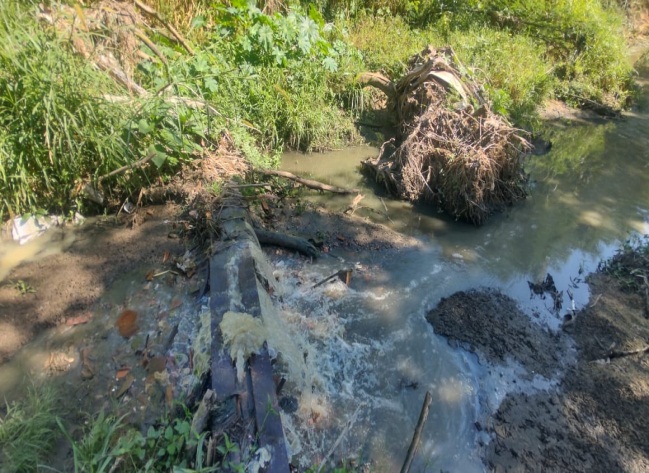 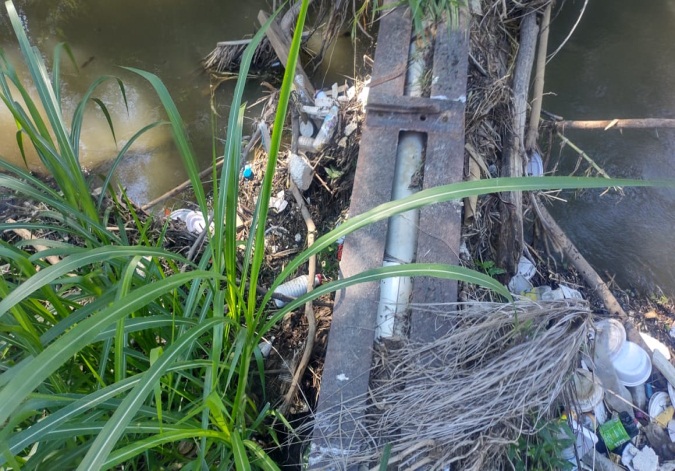 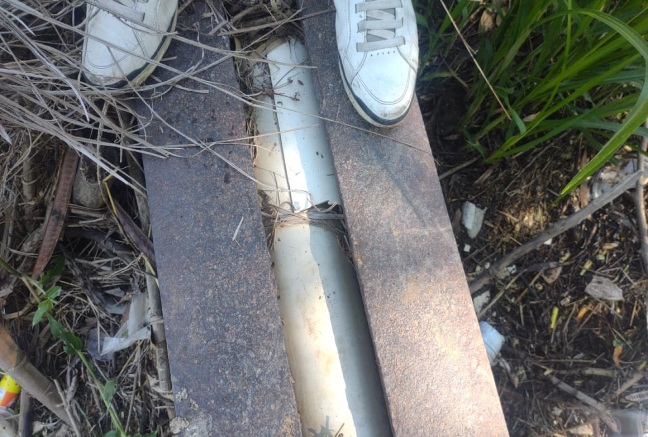 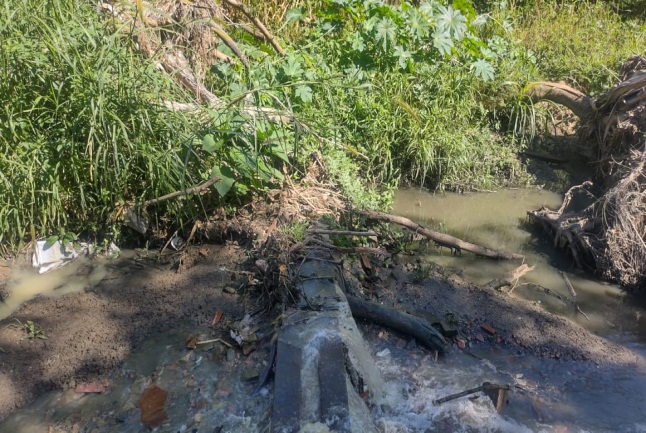 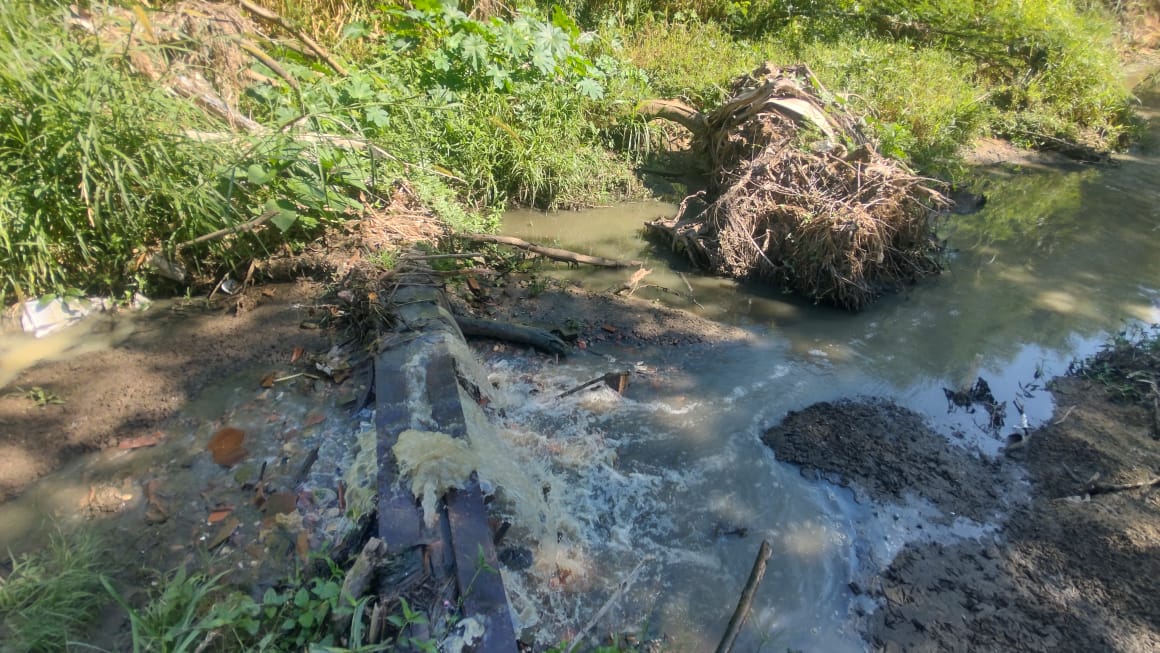 